RIWAYAT HIDUP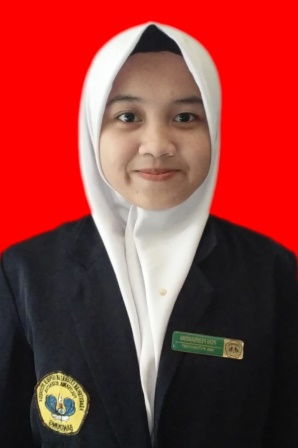 Nama Lengkap	: Peni PebriandiniTTL			: Cirebon, 18 Februari 1999Jenis Kelamin 		: PerempuanAlamat                        : PBI KOSTRAD RT 03 RW 08 Desa Cangkuang Kec.Rancaekek Kab.BandungNo. Telp		: 085816806199Riwayat PendidikanRiwayat OrganisasiPeriodeNama SekolahProgram2005-2011SDN Linggar II2011-2014SMPN 1 Cicalengka2014-2017SMK Bhakti Kencana CileunyiKeperawatan Kesehatan2017-2020Politeknik Kesehatan Kemenkes RI BandungDIII Keperawatan BandungNoOrganisasiJabatanPeriode1PMR SMPN 1 CicalengkaAnggota2011-20132OSIS SMK Bhakti Kencana CileunyiAnggota Divisi 1(Ketuhanan yang Maha Esa)2014-20163PMR SMK Bhakti Kencana CileunyiBendahara2014-20164Satuan Tugas Penanggulangan Bencana dan wabah penyajit (SATGAS PB & wp) Poltekkes kemenkes bandungAnggota Divisi 2(Pengabdian Masyarakat )2017-2020